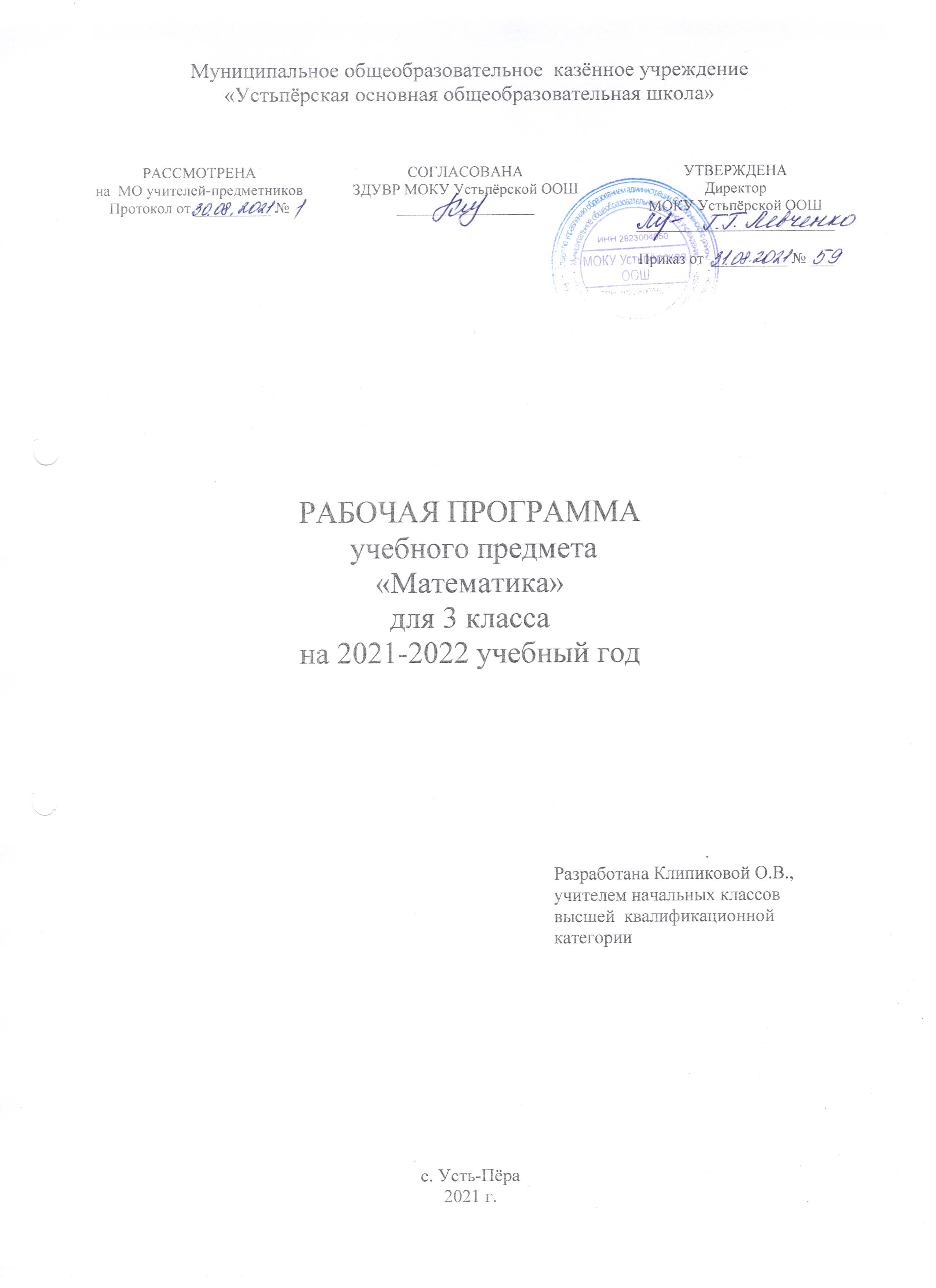 ПОЯСНИТЕЛЬНАЯ ЗАПИСКАРабочая программа составлена на основе авторской программы Г.В.Дорофеева, Т.Н.Мираковой «Математика. Рабочие программы: 1-4 классы  М.: «Просвещение», 2014г. Предметная линия учебников системы «Перспектива». К учебнику Г.В.Дорофеева, Т.Н.Мираковой, Т.Б.Буке «Математика. 3 класс» М.: «Просвещение», 2014г. В соответствии с учебным планом школы, рабочая программа составлена из расчёта 4 часа в неделю,  136 часа в год (34 учебные недели).Учебно-методический комплект:Рабочие программы. Г.В. Дорофеев, Т.Н. Миракова «Математика. Рабочие программы: 1-4 классы  М.: «Просвещение», 2014г. Учебник: Г.В. Дорофеев, Т.Н. Миракова, Т.Б. Бука «Математика. Учебник. 3  класс» М.: «Просвещение», 2021 г.ПЛАНИРУЕМЫЕ РЕЗУЛЬТАТЫ ОСВОЕНИЯ УЧЕБНОГО ПРЕДМЕТАПрограмма направлена на достижение обучающимися следующих личностных, метапредметных и предметных результатов:Личностные результатыРазвитие мотивов учебной деятельности и формирование личностного смысла учения.Формирование эстетических потребностей, ценностей и чувств.Развитие этических чувств, доброжелательности и эмоционально-нравственной отзывчивости, понимания чувств других людей и сопереживания им.Развитие навыков сотрудничества со взрослыми и сверстниками в разных социальных ситуациях, умения не создавать  конфликтов и находить выходы из спорных ситуаций.Формирование установки на безопасный, здоровый образ жизни, наличие мотивации к творческому труду, работе на результат.Метапредметные результатыОвладение способностью принимать и сохранять цели и задачи учебной деятельности, искать средства её осуществления.Освоение способов решения проблем творческого и поискового характера.Формирование умения планировать, контролировать и оценивать учебные действия в соответствии с поставленной задачей и условиями её реализации; определять наиболее эффективные способы достижения результата.Формирование умения использовать знаково-символические средства представления информации для создания моделей изучаемых объектов и процессов, схем решения учебных и практических задач.Формирование умения использовать различные способы поиска, сбора, обработки, анализа, организации, передачи и интерпретации информации в соответствии с коммуникативными и познавательными задачами и технологиями учебного предмета «Математика».Овладение навыками смыслового чтения текстов различных стилей и жанров в соответствии с целями и задачами; осознанного построения речевого высказывания в соответствии с задачами коммуникации и составления текстов в устной и письменной форме.Овладение логическими действиями сравнения, анализа, синтеза, обобщения, классификации по родовидовым признакам, установления аналогий и причинно-следственных связей, построения рассуждений, отнесения к известным понятиям.Готовность слушать собеседника и вести диалог; признавать возможность существования различных точек зрения и права каждого иметь свою; излагать своё мнение и аргументировать свою точку зрения и оценку событий.Овладение базовыми предметными и межпредметными понятиями, отражающими существенные связи и отношения между объектами и процессами.Умение работать в материальной и информационной среде начального общего образования (в том числе с учебными моделями) в соответствии с содержанием конкретного учебного предмета.Предметные результаты Умение использовать начальные математические знания для описания окружающих предметов, объяснения процессов, явлений, а также оценки их количественных и пространственных отношений.Овладение основами логического, алгоритмического и эвристического мышления, пространственного воображения и математической речи, измерения, пересчёта, прикидки и оценки, наглядного представления данных и процессов, записи и выполнения алгоритмов.Приобретение начального опыта применения математических знаний для решения учебно-познавательных и учебно-практических задач.Умение выполнять устно и письменно арифметические действия с числами и числовыми выражениями; решать текстовые задачи; действовать в соответствии с алгоритмом и строить простейшие алгоритмы, исследовать, распознавать и изображать геометрические фигуры; работать с таблицами, схемами, графиками и диаграммами, цепочками, совокупностями; представлять, анализировать и интерпретировать данные.Приобретение первоначальных представлений о компьютерной грамотности.Приобретение опыта самостоятельного управления процессом решения творческих математических задач.Овладение действием моделирования при решении текстовых задач.СОДЕРЖАНИЕ КУРСАЧисла и величиныСчёт предметов. Чтение и запись чисел от нуля до миллиона. Классы и разряды. Представление многозначных чисел в виде суммы разрядных слагаемых. Сравнение и упорядочение чисел, знаки сравнения. Чётные и нечётные числа.Измерение величин; сравнение и упорядочение величин. Единицы массы (грамм, килограмм, центнер, тонна), вместимости (литр), времени (секунда, минута, час, сутки, неделя, месяц, год, век). Соотношения между единицами измерения однородных величин. Сравнение и упорядочение однородных величин. Доля величины (половина, треть, четверть, десятая, сотая, тысячная).Дроби. Арифметические действияСложение, вычитание, умножение и деление. Названия компонентов арифметических действий, знаки действий. Таблица сложения. Таблица умножения. Связь между сложением и вычитанием, умножением и делением. Нахождение неизвестногокомпонента арифметического действия. Деление с остатком.      	Числовое выражение. Установление порядка выполнения действий в числовых выражениях со скобками и без скобок. Нахождение значения числового выражения. Использование свойств арифметических действий в вычислениях (перестановка и группировка слагаемых в сумме, множителей в произведении; умножение суммы и разности на число).Алгоритмы письменного сложения, вычитания, умножения и деления многозначных чисел. Способы проверки правильности вычислений (алгоритм, обратное действие, оценка достоверности, прикидка результата, вычисление на калькуляторе).Работа с текстовыми задачамиСоставление задач по предметным картинкам. Решение текстовых задач арифметическим способом. Планирование хода решения задачи. Представление текста задачи (таблица, схема, диаграмма и другие модели). Задачи на раскрытие смысла арифметического действия (на нахождение суммы, остатка, произведения и частного). Задачи, содержащие отношения «больше (меньше) на…», «больше (меньше) в…». Зависимости между величинами, характеризующими процессы движения, работы, купли-продажи и др. Скорость, время, путь; объём работы, время, производительность труда; количество товара, его цена и стоимость и др.Задачи на нахождение доли целого и целого по его доле. Задачи на приведение к единице, сравнение, нахождение неизвестного по двум суммам, нахождение неизвестного по двум разностям.Пространственные отношения.Геометрические фигурыВзаимное расположение предметов в пространстве и на плоскости (выше — ниже, слева — справа, сверху — снизу, ближе —дальше, между и др.). Распознавание и изображение геометрических фигур: точка, линия (кривая, прямая), замкнутая линия, незамкнутая линия, отрезок, ломаная, направление, луч, угол, многоугольник (вершины, стороны и диагонали многоугольника), треугольник, прямоугольник, квадрат, окружность, круг, центр и радиус окружности, круга. Использование чертёжных инструментов для выполнения построений.Геометрические формы в окружающем мире. Распознавание и называние геометрических тел (куб, шар, параллелепипед, пирамида, цилиндр, конус) и их элементов (вершины, грани и рёбра куба, параллелепипеда, пирамиды; основания цилиндра; вершина и основание конуса).Изображения на клетчатой бумаге (копирование рисунков, линейные орнаменты, бордюры, восстановление фигур, построение равной фигуры и др.).Изготовление моделей куба, пирамиды, цилиндра и конуса по готовым развёрткам.Геометрические величиныГеометрические величины и их измерение. Измерение длины отрезка. Единицы длины (миллиметр, сантиметр, дециметр, метр, километр). Периметр. Вычисление периметра многоугольника.Площадь геометрической фигуры. Единицы площади (квадратный сантиметр, квадратный дециметр, квадратный метр, квадратный километр, ар, гектар). Точное и приближённое измерение площади геометрической фигуры. Вычисление площади прямоугольника.Работа с информациейСбор и представление информации, связанной со счётом (пересчётом), измерением величин; фиксирование, анализ полученной информации.Построение простейших логических высказываний с помощью логических связок и слов («...и/или...», «если..., то...», «верно/неверно, что...», «каждый», «все», «найдётся», «не»); определение истинности высказываний.Множество, элемент множества. Части множества. Равные множества. Группировка предметов, чисел, геометрических фигур по указанному признаку. Выделение в множестве его части (подмножества) по указанному свойству. Составление конечной последовательности (цепочки) предметов, чисел, геометрических фигур и др. по правилу. Составление, запись и выполнение простого алгоритма, плана поиска информации.Моделирование отношений и действий над числами с помощью числового отрезка и числового луча. Чтение и заполнение таблицы. Интерпретация данных таблицы.Чтение столбчатой диаграммы.ТЕМАТИЧЕСКОЕ ПЛАНИРОВНИЕКАЛЕНДАРНО-ТЕМАТИЧЕСКИЙ ПЛАН№п/пСодержание программного материалаКоличество  часовЧисла от 0 до 100881Повторение 52Сложение и вычитание313Умножение и деление52Числа от 100 до 1000484Нумерация 75Сложение и вычитание196Умножение и деление. Устные приёмы вычислений87Умножение и делении. Письменные приёмы вычислений14ИТОГО136№ п/пНазвание темы урокаОсновное содержание по теме урокаХарактеристика основных видов деятельности учащихсяРесурсы урокаРесурсы урокаДата урокаДата урока№ п/пНазвание темы урокаОсновное содержание по теме урокаХарактеристика основных видов деятельности учащихсяРесурсы урокаРесурсы урокаПлан Факт ЧИСЛА ОТ 0 ДО 100. Повторение  (5 ч)ЧИСЛА ОТ 0 ДО 100. Повторение  (5 ч)ЧИСЛА ОТ 0 ДО 100. Повторение  (5 ч)ЧИСЛА ОТ 0 ДО 100. Повторение  (5 ч)ЧИСЛА ОТ 0 ДО 100. Повторение  (5 ч)ЧИСЛА ОТ 0 ДО 100. Повторение  (5 ч)ЧИСЛА ОТ 0 ДО 100. Повторение  (5 ч)ЧИСЛА ОТ 0 ДО 100. Повторение  (5 ч)1/1Числа от 0 до 100. НумерацияПовторение материала за курс 2 классаВыполнять сложение и вычитание в пределах 100 устно иписьменно. Составлять числовые выражения в 2–3 действия со скобками и без скобок, находить значения этих выражений, сравнивать числовые выражения и ихзначения. Распознавать на чертеже фигуры: прямой угол, прямоугольник, квадрат. Выбирать наиболее рациональный способ решения текстовой задачи.Находить и использовать нужную информацию, пользуясь данными таблицы, схемы, диаграммыВыполнять сложение и вычитание в пределах 100 устно иписьменно. Составлять числовые выражения в 2–3 действия со скобками и без скобок, находить значения этих выражений, сравнивать числовые выражения и ихзначения. Распознавать на чертеже фигуры: прямой угол, прямоугольник, квадрат. Выбирать наиболее рациональный способ решения текстовой задачи.Находить и использовать нужную информацию, пользуясь данными таблицы, схемы, диаграммыУчебник  стр.6-7 2/2Числа от 0 до 100. Письменное сложениеПовторение материала за курс 2 классаВыполнять сложение и вычитание в пределах 100 устно иписьменно. Составлять числовые выражения в 2–3 действия со скобками и без скобок, находить значения этих выражений, сравнивать числовые выражения и ихзначения. Распознавать на чертеже фигуры: прямой угол, прямоугольник, квадрат. Выбирать наиболее рациональный способ решения текстовой задачи.Находить и использовать нужную информацию, пользуясь данными таблицы, схемы, диаграммыВыполнять сложение и вычитание в пределах 100 устно иписьменно. Составлять числовые выражения в 2–3 действия со скобками и без скобок, находить значения этих выражений, сравнивать числовые выражения и ихзначения. Распознавать на чертеже фигуры: прямой угол, прямоугольник, квадрат. Выбирать наиболее рациональный способ решения текстовой задачи.Находить и использовать нужную информацию, пользуясь данными таблицы, схемы, диаграммыУчебник  стр.8-93/3Числа от 0 до 100.Диаграммы Повторение материала за курс 2 классаВыполнять сложение и вычитание в пределах 100 устно иписьменно. Составлять числовые выражения в 2–3 действия со скобками и без скобок, находить значения этих выражений, сравнивать числовые выражения и ихзначения. Распознавать на чертеже фигуры: прямой угол, прямоугольник, квадрат. Выбирать наиболее рациональный способ решения текстовой задачи.Находить и использовать нужную информацию, пользуясь данными таблицы, схемы, диаграммыВыполнять сложение и вычитание в пределах 100 устно иписьменно. Составлять числовые выражения в 2–3 действия со скобками и без скобок, находить значения этих выражений, сравнивать числовые выражения и ихзначения. Распознавать на чертеже фигуры: прямой угол, прямоугольник, квадрат. Выбирать наиболее рациональный способ решения текстовой задачи.Находить и использовать нужную информацию, пользуясь данными таблицы, схемы, диаграммыУчебник стр. 10-114/4Числа от 0 до 100. Увеличение (уменьшение) чиселПовторение материала за курс 2 классаВыполнять сложение и вычитание в пределах 100 устно иписьменно. Составлять числовые выражения в 2–3 действия со скобками и без скобок, находить значения этих выражений, сравнивать числовые выражения и ихзначения. Распознавать на чертеже фигуры: прямой угол, прямоугольник, квадрат. Выбирать наиболее рациональный способ решения текстовой задачи.Находить и использовать нужную информацию, пользуясь данными таблицы, схемы, диаграммыВыполнять сложение и вычитание в пределах 100 устно иписьменно. Составлять числовые выражения в 2–3 действия со скобками и без скобок, находить значения этих выражений, сравнивать числовые выражения и ихзначения. Распознавать на чертеже фигуры: прямой угол, прямоугольник, квадрат. Выбирать наиболее рациональный способ решения текстовой задачи.Находить и использовать нужную информацию, пользуясь данными таблицы, схемы, диаграммыУчебник стр. 12-135/5Повторение по теме разделаПовторение материала за курс 2 классаВыполнять сложение и вычитание в пределах 100 устно иписьменно. Составлять числовые выражения в 2–3 действия со скобками и без скобок, находить значения этих выражений, сравнивать числовые выражения и ихзначения. Распознавать на чертеже фигуры: прямой угол, прямоугольник, квадрат. Выбирать наиболее рациональный способ решения текстовой задачи.Находить и использовать нужную информацию, пользуясь данными таблицы, схемы, диаграммыВыполнять сложение и вычитание в пределах 100 устно иписьменно. Составлять числовые выражения в 2–3 действия со скобками и без скобок, находить значения этих выражений, сравнивать числовые выражения и ихзначения. Распознавать на чертеже фигуры: прямой угол, прямоугольник, квадрат. Выбирать наиболее рациональный способ решения текстовой задачи.Находить и использовать нужную информацию, пользуясь данными таблицы, схемы, диаграммыУчебник стр.13-16Сложение и вычитание (31 ч)Сложение и вычитание (31 ч)Сложение и вычитание (31 ч)Сложение и вычитание (31 ч)Сложение и вычитание (31 ч)Сложение и вычитание (31 ч)Сложение и вычитание (31 ч)Сложение и вычитание (31 ч)1/6Сумма нескольких слагаемыхРассмотрение способовприбавления числа к суммеСравнивать различные способы прибавления числа к сумме и суммы к числу, выбирать наиболее удобный способ вычисленийСравнивать различные способы прибавления числа к сумме и суммы к числу, выбирать наиболее удобный способ вычисленийУчебник стр.17-182/7Сумма нескольких слагаемыхРассмотрение способовприбавления числа к суммеСравнивать различные способы прибавления числа к сумме и суммы к числу, выбирать наиболее удобный способ вычисленийСравнивать различные способы прибавления числа к сумме и суммы к числу, выбирать наиболее удобный способ вычисленийУчебник стр.19-203/8Сумма нескольких слагаемыхРассмотрение способовприбавления числа к суммеСравнивать различные способы прибавления числа к сумме и суммы к числу, выбирать наиболее удобный способ вычисленийСравнивать различные способы прибавления числа к сумме и суммы к числу, выбирать наиболее удобный способ вычисленийУчебник стр.20-214/9Повторение Рассмотрение способовприбавления числа к суммеСравнивать различные способы прибавления числа к сумме и суммы к числу, выбирать наиболее удобный способ вычисленийСравнивать различные способы прибавления числа к сумме и суммы к числу, выбирать наиболее удобный способ вычислений5/10Цена. Количество. Стоимость.Знакомство с величинами: цена, количество, стоимость — и зависимостью между нимиАнализировать и разрешать житейские ситуации, требующие знания зависимости между ценой, количеством и стоимостью. Сравнивать цены товаров. Находить стоимость товара разными способами. Находить на чертеже видимые и невидимые элементы куба (рёбра, вершины, грани). Располагать модель куба в пространстве согласно заданному чертежу или описаниюАнализировать и разрешать житейские ситуации, требующие знания зависимости между ценой, количеством и стоимостью. Сравнивать цены товаров. Находить стоимость товара разными способами. Находить на чертеже видимые и невидимые элементы куба (рёбра, вершины, грани). Располагать модель куба в пространстве согласно заданному чертежу или описаниюУчебник стр.22-246/11Цена. Количество. Стоимость.Знакомство с величинами: цена, количество, стоимость — и зависимостью между нимиАнализировать и разрешать житейские ситуации, требующие знания зависимости между ценой, количеством и стоимостью. Сравнивать цены товаров. Находить стоимость товара разными способами. Находить на чертеже видимые и невидимые элементы куба (рёбра, вершины, грани). Располагать модель куба в пространстве согласно заданному чертежу или описаниюАнализировать и разрешать житейские ситуации, требующие знания зависимости между ценой, количеством и стоимостью. Сравнивать цены товаров. Находить стоимость товара разными способами. Находить на чертеже видимые и невидимые элементы куба (рёбра, вершины, грани). Располагать модель куба в пространстве согласно заданному чертежу или описаниюУчебник стр.24-257/12Проверка сложенияДва способа проверки действия сложения: 1) с помощью переместительного свойства сложения;2) вычитанием из суммы одного из слагаемыхИспользовать различные способы проверки правильности вычисления результата действиясложения (перестановка слагаемых, вычитание из суммы одного из слагаемых)Использовать различные способы проверки правильности вычисления результата действиясложения (перестановка слагаемых, вычитание из суммы одного из слагаемых)Учебник стр.26-278/13Проверка сложенияДва способа проверки действия сложения: 1) с помощью переместительного свойства сложения;2) вычитанием из суммы одного из слагаемыхИспользовать различные способы проверки правильности вычисления результата действиясложения (перестановка слагаемых, вычитание из суммы одного из слагаемых)Использовать различные способы проверки правильности вычисления результата действиясложения (перестановка слагаемых, вычитание из суммы одного из слагаемых)Учебник стр.289/14Увеличение (уменьшение) длиныЗадачи, содержащие отношения «больше (меньше) на…»,«больше (меньше) в…».Представление текста задачи (схема, таблица, диаграмма и другие модели)Чертить отрезки заданной длины, графически решать задачи на увеличение (уменьшение) длины отрезка в несколько разЧертить отрезки заданной длины, графически решать задачи на увеличение (уменьшение) длины отрезка в несколько разУчебник стр.29-3010/15Увеличение (уменьшение) длиныЗадачи, содержащие отношения «больше (меньше) на…»,«больше (меньше) в…».Представление текста задачи (схема, таблица, диаграмма и другие модели)Чертить отрезки заданной длины, графически решать задачи на увеличение (уменьшение) длины отрезка в несколько разЧертить отрезки заданной длины, графически решать задачи на увеличение (уменьшение) длины отрезка в несколько разУчебник стр.31-3211/16Увеличение (уменьшение) длиныЗадачи, содержащие отношения «больше (меньше) на…»,«больше (меньше) в…».Представление текста задачи (схема, таблица, диаграмма и другие модели)Чертить отрезки заданной длины, графически решать задачи на увеличение (уменьшение) длины отрезка в несколько разЧертить отрезки заданной длины, графически решать задачи на увеличение (уменьшение) длины отрезка в несколько разУчебник стр.33-3612/17Обозначение геометрических фигурОбозначение геометрических фигур буквами латинского алфавитаОбозначать геометрические фигуры буквами латинского алфавита, называть по точкамобозначения фигур. Копировать (преобразовывать) изображение куба или пирамиды, дорисовывая недостающие элементыОбозначать геометрические фигуры буквами латинского алфавита, называть по точкамобозначения фигур. Копировать (преобразовывать) изображение куба или пирамиды, дорисовывая недостающие элементыУчебник стр.37-3913/18Обозначение геометрических фигурОбозначение геометрических фигур буквами латинского алфавитаОбозначать геометрические фигуры буквами латинского алфавита, называть по точкамобозначения фигур. Копировать (преобразовывать) изображение куба или пирамиды, дорисовывая недостающие элементыОбозначать геометрические фигуры буквами латинского алфавита, называть по точкамобозначения фигур. Копировать (преобразовывать) изображение куба или пирамиды, дорисовывая недостающие элементыУчебник стр.39-4014/19Урок повторения и самоконтроля. Контрольная работа № 1 по теме «Числа от 0 до 100. Сложение и вычитание»Урок повторения и самоконтроля. Контрольная работа № 1 по теме «Числа от 0 до 100. Сложение и вычитание»Урок повторения и самоконтроля. Контрольная работа № 1 по теме «Числа от 0 до 100. Сложение и вычитание»Урок повторения и самоконтроля. Контрольная работа № 1 по теме «Числа от 0 до 100. Сложение и вычитание»15/20Вычитание числа из суммыСпособы вычитания числа из суммыСравнивать различные способы вычитания числа из суммы, выбирать наиболее удобный способ вычислений. Работать в паре при решениизадач на поиск закономерностейСравнивать различные способы вычитания числа из суммы, выбирать наиболее удобный способ вычислений. Работать в паре при решениизадач на поиск закономерностейУчебник стр. 41-4216/21Вычитание числа из суммыСпособы вычитания числа из суммыСравнивать различные способы вычитания числа из суммы, выбирать наиболее удобный способ вычислений. Работать в паре при решениизадач на поиск закономерностейСравнивать различные способы вычитания числа из суммы, выбирать наиболее удобный способ вычислений. Работать в паре при решениизадач на поиск закономерностейУчебник стр.43-4417/22Вычитание числа из суммыСпособы вычитания числа из суммыСравнивать различные способы вычитания числа из суммы, выбирать наиболее удобный способ вычислений. Работать в паре при решениизадач на поиск закономерностейСравнивать различные способы вычитания числа из суммы, выбирать наиболее удобный способ вычислений. Работать в паре при решениизадач на поиск закономерностейУчебник стр.44-4518/23Проверка вычитанияДва способа проверки действиявычитания: 1) сложением разности и вычитаемого; 2) вычитанием разности из уменьшаемогоИспользовать различные способы проверки правильности вычисления результата действиявычитания (сложение разности и вычитаемого, вычитание разности из уменьшаемого)Использовать различные способы проверки правильности вычисления результата действиявычитания (сложение разности и вычитаемого, вычитание разности из уменьшаемого)Учебник стр.46-4719/24Проверка вычитанияДва способа проверки действиявычитания: 1) сложением разности и вычитаемого; 2) вычитанием разности из уменьшаемогоИспользовать различные способы проверки правильности вычисления результата действиявычитания (сложение разности и вычитаемого, вычитание разности из уменьшаемого)Использовать различные способы проверки правильности вычисления результата действиявычитания (сложение разности и вычитаемого, вычитание разности из уменьшаемого)Учебник стр.48-4920/25Вычитание суммы из числаСпособы вычитания суммы из числаСравнивать различные способы вычитания числа из суммы и вычитания суммы из числа, выбирать наиболее удобный способ вычислений.Работать в паре при решении задач на поиск закономерностейСравнивать различные способы вычитания числа из суммы и вычитания суммы из числа, выбирать наиболее удобный способ вычислений.Работать в паре при решении задач на поиск закономерностейУчебник стр.49-5121/26Вычитание суммы из числаСпособы вычитания суммы из числаСравнивать различные способы вычитания числа из суммы и вычитания суммы из числа, выбирать наиболее удобный способ вычислений.Работать в паре при решении задач на поиск закономерностейСравнивать различные способы вычитания числа из суммы и вычитания суммы из числа, выбирать наиболее удобный способ вычислений.Работать в паре при решении задач на поиск закономерностейУчебник стр.51-5222/27Вычитание суммы из числаСпособы вычитания суммы из числаСравнивать различные способы вычитания числа из суммы и вычитания суммы из числа, выбирать наиболее удобный способ вычислений.Работать в паре при решении задач на поиск закономерностейСравнивать различные способы вычитания числа из суммы и вычитания суммы из числа, выбирать наиболее удобный способ вычислений.Работать в паре при решении задач на поиск закономерностейУчебник стр.53-5423/28Приём округления при сложенииОкругление одного или нескольких слагаемыхИспользовать приёмы округления при сложении для рационализации вычисленийИспользовать приёмы округления при сложении для рационализации вычисленийУчебник стр.55-5624/29Приём округления при сложенииОкругление одного или нескольких слагаемыхИспользовать приёмы округления при сложении для рационализации вычисленийИспользовать приёмы округления при сложении для рационализации вычисленийУчебник стр. 57-5925/30Приём округления при вычитанииОкругление уменьшаемого (вычитаемого)Использовать приёмы округления при сложении и вычитании для рационализации вычисленийИспользовать приёмы округления при сложении и вычитании для рационализации вычисленийУчебник стр. 60-6226/31Приём округления при вычитанииОкругление уменьшаемого (вычитаемого)Использовать приёмы округления при сложении и вычитании для рационализации вычисленийИспользовать приёмы округления при сложении и вычитании для рационализации вычисленийУчебник стр. 62-6327/32Равные фигурыНаложение фигур. Равные фигуры. Фигуры на клетчатой бумаге. Признак равенства отрезковНаходить равные фигуры, используя приёмы наложения, сравнения фигур на клетчатой бумагеНаходить равные фигуры, используя приёмы наложения, сравнения фигур на клетчатой бумагеУчебник стр.63-6528/33Задачи в 3 действияЗнакомство с задачами в 3 действияМоделировать и решать задачи в 3 действия. Составлять и объяснять план решения задачи, обосновывать каждое выбранное действие.Дополнять условие задачи недостающим данным или вопросом, составлять и решать цепочки взаимосвязанных задачМоделировать и решать задачи в 3 действия. Составлять и объяснять план решения задачи, обосновывать каждое выбранное действие.Дополнять условие задачи недостающим данным или вопросом, составлять и решать цепочки взаимосвязанных задачУчебник стр.66-6829/34Задачи в 3 действияЗнакомство с задачами в 3 действияМоделировать и решать задачи в 3 действия. Составлять и объяснять план решения задачи, обосновывать каждое выбранное действие.Дополнять условие задачи недостающим данным или вопросом, составлять и решать цепочки взаимосвязанных задачМоделировать и решать задачи в 3 действия. Составлять и объяснять план решения задачи, обосновывать каждое выбранное действие.Дополнять условие задачи недостающим данным или вопросом, составлять и решать цепочки взаимосвязанных задачУчебник стр.68-6930/35Урок повторения и самоконтроля. Практическая работа «Изображение куба»Выполнять изображение куба на клетчатой бумаге по заданному плану (алгоритму).Работать в группе: планировать работу, распределять работу между членами группы. Совместно оценивать результат работыВыполнять изображение куба на клетчатой бумаге по заданному плану (алгоритму).Работать в группе: планировать работу, распределять работу между членами группы. Совместно оценивать результат работыУчебник стр.70-72стр.73-7431/36Урок повторения и самоконтроля. Контрольная работа № 2 по теме «Числа от 0 до 100. Сложение и вычитание»Урок повторения и самоконтроля. Контрольная работа № 2 по теме «Числа от 0 до 100. Сложение и вычитание»Урок повторения и самоконтроля. Контрольная работа № 2 по теме «Числа от 0 до 100. Сложение и вычитание»Урок повторения и самоконтроля. Контрольная работа № 2 по теме «Числа от 0 до 100. Сложение и вычитание»Умножение и деление (52 ч)Умножение и деление (52 ч)Умножение и деление (52 ч)Умножение и деление (52 ч)Умножение и деление (52 ч)Умножение и деление (52 ч)Умножение и деление (52 ч)Умножение и деление (52 ч)1/37Чётные и нечётные числаОтношение кратности (делимости) на множестве натуральных чисел в пределах 20Моделировать ситуации, иллюстрирующие задачи на делимость с помощью предметов. счётных палочек, рисунков. Распознавать чётные и нечётные числа и называть их в ряду натуральных чисел от 1 до 20. Работать с информацией: находить данные, представлять их в табличном виде и обобщать и интерпретировать эту информациюМоделировать ситуации, иллюстрирующие задачи на делимость с помощью предметов. счётных палочек, рисунков. Распознавать чётные и нечётные числа и называть их в ряду натуральных чисел от 1 до 20. Работать с информацией: находить данные, представлять их в табличном виде и обобщать и интерпретировать эту информациюУчебник стр. 76-782/38Чётные и нечётные числаОтношение кратности (делимости) на множестве натуральных чисел в пределах 20Моделировать ситуации, иллюстрирующие задачи на делимость с помощью предметов. счётных палочек, рисунков. Распознавать чётные и нечётные числа и называть их в ряду натуральных чисел от 1 до 20. Работать с информацией: находить данные, представлять их в табличном виде и обобщать и интерпретировать эту информациюМоделировать ситуации, иллюстрирующие задачи на делимость с помощью предметов. счётных палочек, рисунков. Распознавать чётные и нечётные числа и называть их в ряду натуральных чисел от 1 до 20. Работать с информацией: находить данные, представлять их в табличном виде и обобщать и интерпретировать эту информациюУчебник стр.78-793/39Умножение числа  3. Деление  на 3Составление таблицы умножения числа 3 и деления на 3 с числами в пределах 100Моделировать способы умножения числа 3, деления на 3 с помощью предметных действий,рисунков и схем. Выполнять умножение числа 3и деление на 3 с числами в пределах 100.Решать примеры на деление с использованием таблиц умножения и деления на 3. Выполнять в пределах 100 вычисления вида 3 · 􀂅, 􀂅 : 3Моделировать способы умножения числа 3, деления на 3 с помощью предметных действий,рисунков и схем. Выполнять умножение числа 3и деление на 3 с числами в пределах 100.Решать примеры на деление с использованием таблиц умножения и деления на 3. Выполнять в пределах 100 вычисления вида 3 · 􀂅, 􀂅 : 3Учебник стр. 79-814/40Умножение числа 3. Деление на 3Составление таблицы умножения числа 3 и деления на 3 с числами в пределах 100Моделировать способы умножения числа 3, деления на 3 с помощью предметных действий,рисунков и схем. Выполнять умножение числа 3и деление на 3 с числами в пределах 100.Решать примеры на деление с использованием таблиц умножения и деления на 3. Выполнять в пределах 100 вычисления вида 3 · 􀂅, 􀂅 : 3Моделировать способы умножения числа 3, деления на 3 с помощью предметных действий,рисунков и схем. Выполнять умножение числа 3и деление на 3 с числами в пределах 100.Решать примеры на деление с использованием таблиц умножения и деления на 3. Выполнять в пределах 100 вычисления вида 3 · 􀂅, 􀂅 : 3Учебник стр. 81-825/41Умножение суммы на числоДва способа умножения суммы на числоСравнивать различные способы умножения суммы на число, выбирать наиболее удобныйспособ вычисленийСравнивать различные способы умножения суммы на число, выбирать наиболее удобныйспособ вычисленийУчебник стр.83-856/42Умножение суммы на числоДва способа умножения суммы на числоСравнивать различные способы умножения суммы на число, выбирать наиболее удобныйспособ вычисленийСравнивать различные способы умножения суммы на число, выбирать наиболее удобныйспособ вычисленийУчебник стр.85-867/43Умножение числа 4. Деление на 4Составление таблицы умножения числа 4 и деления на 4 с числами в пределах 100Моделировать способы умножения числа 4, деления на 4 с помощью предметных действий, рисунков и схем. Выполнять умножение числа 4 и деление на 4 с числами в пределах 100Моделировать способы умножения числа 4, деления на 4 с помощью предметных действий, рисунков и схем. Выполнять умножение числа 4 и деление на 4 с числами в пределах 100Учебник стр.87-888/44Умножение числа 4. Деление на 4Составление таблицы умножения числа 4 и деления на 4 с числами в пределах 100Моделировать способы умножения числа 4, деления на 4 с помощью предметных действий, рисунков и схем. Выполнять умножение числа 4 и деление на 4 с числами в пределах 100Моделировать способы умножения числа 4, деления на 4 с помощью предметных действий, рисунков и схем. Выполнять умножение числа 4 и деление на 4 с числами в пределах 100Учебник стр. 89-909/45Проверка умноженияДва способа проверки результатадействия умножения: 1) перестановкой множителей; 2) делением произведения на один из множителейИспользовать различные способы проверки вычисления результата действия умножения(перестановка множителей, деление произведения на один из множителей)Использовать различные способы проверки вычисления результата действия умножения(перестановка множителей, деление произведения на один из множителей)Учебник стр.90-9110/46Умножение двузначного числа на однозначное.Приём умножения двузначного числа на однозначное (устные вычисления)Находить произведение двузначного числа на однозначное, используя свойства действия умножения и знание табличных случаевНаходить произведение двузначного числа на однозначное, используя свойства действия умножения и знание табличных случаевУчебник стр.92-9411/47Умножение двузначного числа на однозначное.Приём умножения двузначного числа на однозначное (устные вычисления)Находить произведение двузначного числа на однозначное, используя свойства действия умножения и знание табличных случаевНаходить произведение двузначного числа на однозначное, используя свойства действия умножения и знание табличных случаевУчебник стр.94-9512/48Задачи на приведение к единицеЗнакомство с задачами на нахождение четвёртого пропорционального, решаемымиметодом приведения к единицеМоделировать и решать задачи на приведение к единице. Составлять и объяснять план решения задачи в 2–3 действия. Наблюдать за изменением решения задачи при изменении её условия (вопроса)Моделировать и решать задачи на приведение к единице. Составлять и объяснять план решения задачи в 2–3 действия. Наблюдать за изменением решения задачи при изменении её условия (вопроса)Учебник стр.96-9813/49Задачи на приведение к единицеЗнакомство с задачами на нахождение четвёртого пропорционального, решаемымиметодом приведения к единицеМоделировать и решать задачи на приведение к единице. Составлять и объяснять план решения задачи в 2–3 действия. Наблюдать за изменением решения задачи при изменении её условия (вопроса)Моделировать и решать задачи на приведение к единице. Составлять и объяснять план решения задачи в 2–3 действия. Наблюдать за изменением решения задачи при изменении её условия (вопроса)Учебник стр.98-9914/50Задачи на приведение к единицеЗнакомство с задачами на нахождение четвёртого пропорционального, решаемымиметодом приведения к единицеМоделировать и решать задачи на приведение к единице. Составлять и объяснять план решения задачи в 2–3 действия. Наблюдать за изменением решения задачи при изменении её условия (вопроса)Моделировать и решать задачи на приведение к единице. Составлять и объяснять план решения задачи в 2–3 действия. Наблюдать за изменением решения задачи при изменении её условия (вопроса)Учебник стр.100-10115/51Умножение числа  5. Деление на 5 Составление таблицы умножения числа 5 и деления на 5 с числами в пределах 100Моделировать способы умножения числа 5, деления на 5 с помощью предметных действий, рисунков и схем. Выполнять умножение числа 5 и деление на 5 с числами в пределах 100. Решать примеры на деление с использованием таблиц умножения и деления на 5. Выполнять в пределах 100 вычисления вида 5 · 􀂅, 􀂅 : 5.Работать в паре при решении задач на поиск закономерностейМоделировать способы умножения числа 5, деления на 5 с помощью предметных действий, рисунков и схем. Выполнять умножение числа 5 и деление на 5 с числами в пределах 100. Решать примеры на деление с использованием таблиц умножения и деления на 5. Выполнять в пределах 100 вычисления вида 5 · 􀂅, 􀂅 : 5.Работать в паре при решении задач на поиск закономерностейУчебник стр.102-10316/52Умножение числа  5. Деление на 5Составление таблицы умножения числа 5 и деления на 5 с числами в пределах 100Моделировать способы умножения числа 5, деления на 5 с помощью предметных действий, рисунков и схем. Выполнять умножение числа 5 и деление на 5 с числами в пределах 100. Решать примеры на деление с использованием таблиц умножения и деления на 5. Выполнять в пределах 100 вычисления вида 5 · 􀂅, 􀂅 : 5.Работать в паре при решении задач на поиск закономерностейМоделировать способы умножения числа 5, деления на 5 с помощью предметных действий, рисунков и схем. Выполнять умножение числа 5 и деление на 5 с числами в пределах 100. Решать примеры на деление с использованием таблиц умножения и деления на 5. Выполнять в пределах 100 вычисления вида 5 · 􀂅, 􀂅 : 5.Работать в паре при решении задач на поиск закономерностейУчебник стр.103-10617/53Урок повторения и самоконтроля. Контрольная работа № 3 по теме «Числа от 0 до 100. Умножение и деление»Урок повторения и самоконтроля. Контрольная работа № 3 по теме «Числа от 0 до 100. Умножение и деление»Урок повторения и самоконтроля. Контрольная работа № 3 по теме «Числа от 0 до 100. Умножение и деление»Урок повторения и самоконтроля. Контрольная работа № 3 по теме «Числа от 0 до 100. Умножение и деление»Учебник стр.106-10818/54Умножение числа 6. Деление на 6Составление таблицы умножения числа 6 и деления на 6 с числами в пределах 100Моделировать способы умножения числа 6, деления на 6 с помощью предметных действий, рисунков и схем. Выполнять умножение числа 6 и деление на 6 с числами в пределах 100. Решать примеры на деление с использованием таблиц умножения и деления на 6. Выполнять в пределах 100 вычисления вида 6 · 􀂅, 􀂅 : 6. Работать в паре при решении задач на поиск закономерностейМоделировать способы умножения числа 6, деления на 6 с помощью предметных действий, рисунков и схем. Выполнять умножение числа 6 и деление на 6 с числами в пределах 100. Решать примеры на деление с использованием таблиц умножения и деления на 6. Выполнять в пределах 100 вычисления вида 6 · 􀂅, 􀂅 : 6. Работать в паре при решении задач на поиск закономерностейУчебник стр.108-10919/55Умножение числа 6. Деление на 6Составление таблицы умножения числа 6 и деления на 6 с числами в пределах 100Моделировать способы умножения числа 6, деления на 6 с помощью предметных действий, рисунков и схем. Выполнять умножение числа 6 и деление на 6 с числами в пределах 100. Решать примеры на деление с использованием таблиц умножения и деления на 6. Выполнять в пределах 100 вычисления вида 6 · 􀂅, 􀂅 : 6. Работать в паре при решении задач на поиск закономерностейМоделировать способы умножения числа 6, деления на 6 с помощью предметных действий, рисунков и схем. Выполнять умножение числа 6 и деление на 6 с числами в пределах 100. Решать примеры на деление с использованием таблиц умножения и деления на 6. Выполнять в пределах 100 вычисления вида 6 · 􀂅, 􀂅 : 6. Работать в паре при решении задач на поиск закономерностейУчебник стр.110-11220/56Умножение числа 6. Деление на 6Составление таблицы умножения числа 6 и деления на 6 с числами в пределах 100Моделировать способы умножения числа 6, деления на 6 с помощью предметных действий, рисунков и схем. Выполнять умножение числа 6 и деление на 6 с числами в пределах 100. Решать примеры на деление с использованием таблиц умножения и деления на 6. Выполнять в пределах 100 вычисления вида 6 · 􀂅, 􀂅 : 6. Работать в паре при решении задач на поиск закономерностейМоделировать способы умножения числа 6, деления на 6 с помощью предметных действий, рисунков и схем. Выполнять умножение числа 6 и деление на 6 с числами в пределах 100. Решать примеры на деление с использованием таблиц умножения и деления на 6. Выполнять в пределах 100 вычисления вида 6 · 􀂅, 􀂅 : 6. Работать в паре при решении задач на поиск закономерностейУчебник стр.112-11421/57Таблица умножения на 3,4,5,6. Закрепление.Составление таблицы умножения числа 6 и деления на 6 с числами в пределах 100Моделировать способы умножения числа 6, деления на 6 с помощью предметных действий, рисунков и схем. Выполнять умножение числа 6 и деление на 6 с числами в пределах 100. Решать примеры на деление с использованием таблиц умножения и деления на 6. Выполнять в пределах 100 вычисления вида 6 · 􀂅, 􀂅 : 6. Работать в паре при решении задач на поиск закономерностейМоделировать способы умножения числа 6, деления на 6 с помощью предметных действий, рисунков и схем. Выполнять умножение числа 6 и деление на 6 с числами в пределах 100. Решать примеры на деление с использованием таблиц умножения и деления на 6. Выполнять в пределах 100 вычисления вида 6 · 􀂅, 􀂅 : 6. Работать в паре при решении задач на поиск закономерностейУчебник стр.114-11522/58Проверка деленияДва способа проверки результата действия деления: 1) умножениемчастного на делитель; 2) делением делимого на частноеИспользовать различные способы проверки правильности вычисления результата действия деления (умножение частного на делитель, деление делимого на частное).Контролировать: обнаруживать и устранять ошибки логического (в ходе решения) и арифметического (в ходе вычисления) характераИспользовать различные способы проверки правильности вычисления результата действия деления (умножение частного на делитель, деление делимого на частное).Контролировать: обнаруживать и устранять ошибки логического (в ходе решения) и арифметического (в ходе вычисления) характераУчебник стр.115-11623/59Задачи на кратное сравнениеСравнение численностей множеств, знакомство с правилом определения, во сколько раз одно число больше или меньше другого, решение задач на кратное сравнениеМоделировать и решать задачи на кратное сравнение. Выбирать наиболее рациональный способ решения текстовой задачи.Объяснять выбор арифметических действий для решенияМоделировать и решать задачи на кратное сравнение. Выбирать наиболее рациональный способ решения текстовой задачи.Объяснять выбор арифметических действий для решенияУчебник стр.117-11924/60Задачи на кратное сравнениеСравнение численностей множеств, знакомство с правилом определения, во сколько раз одно число больше или меньше другого, решение задач на кратное сравнениеМоделировать и решать задачи на кратное сравнение. Выбирать наиболее рациональный способ решения текстовой задачи.Объяснять выбор арифметических действий для решенияМоделировать и решать задачи на кратное сравнение. Выбирать наиболее рациональный способ решения текстовой задачи.Объяснять выбор арифметических действий для решенияУчебник стр.119-12025/61Задачи на кратное сравнениеСравнение численностей множеств, знакомство с правилом определения, во сколько раз одно число больше или меньше другого, решение задач на кратное сравнениеМоделировать и решать задачи на кратное сравнение. Выбирать наиболее рациональный способ решения текстовой задачи.Объяснять выбор арифметических действий для решенияМоделировать и решать задачи на кратное сравнение. Выбирать наиболее рациональный способ решения текстовой задачи.Объяснять выбор арифметических действий для решенияУчебник стр.120-12126/62Решение текстовых задачСравнение численностей множеств, знакомство с правилом определения, во сколько раз одно число больше или меньше другого, решение задач на кратное сравнениеМоделировать и решать задачи на кратное сравнение. Выбирать наиболее рациональный способ решения текстовой задачи.Объяснять выбор арифметических действий для решенияМоделировать и решать задачи на кратное сравнение. Выбирать наиболее рациональный способ решения текстовой задачи.Объяснять выбор арифметических действий для решенияУчебник стр.122-12327/63Урок повторения и самоконтроля. Практическая работа «Прямоугольник»Работать с информацией: находить данные, представлять их в табличном виде и обобщатьи интерпретировать эту информацию. Работать в группе: планировать работу, распределять работу между членами группы. Совместно оценивать результат работыРаботать с информацией: находить данные, представлять их в табличном виде и обобщатьи интерпретировать эту информацию. Работать в группе: планировать работу, распределять работу между членами группы. Совместно оценивать результат работыУчебник стр.124-125стр.126-12728/64Урок повторения и самоконтроля. Контрольная работа № 4 по теме «Числа от 0 до 100. Умножение и деление»Урок повторения и самоконтроля. Контрольная работа № 4 по теме «Числа от 0 до 100. Умножение и деление»Урок повторения и самоконтроля. Контрольная работа № 4 по теме «Числа от 0 до 100. Умножение и деление»Урок повторения и самоконтроля. Контрольная работа № 4 по теме «Числа от 0 до 100. Умножение и деление»29/65Умножение числа 7. Деление на 7Составление таблицы умножения числа 7 и деления на 7 с числами в пределах 100Моделировать способы умножения числа 7, деления на 7 с помощью предметных действий, рисунков и схем. Выполнять умножение числа 7и деление на 7 с числами в пределах 100.Решать примеры на деление с использованием таблиц умножения и деления на 7.Выполнять в пределах 100 вычисления вида 7 · 􀂅, 􀂅 : 7Моделировать способы умножения числа 7, деления на 7 с помощью предметных действий, рисунков и схем. Выполнять умножение числа 7и деление на 7 с числами в пределах 100.Решать примеры на деление с использованием таблиц умножения и деления на 7.Выполнять в пределах 100 вычисления вида 7 · 􀂅, 􀂅 : 7Учебник стр.3-530/66Умножение числа 7. Деление на 7Составление таблицы умножения числа 7 и деления на 7 с числами в пределах 100Моделировать способы умножения числа 7, деления на 7 с помощью предметных действий, рисунков и схем. Выполнять умножение числа 7и деление на 7 с числами в пределах 100.Решать примеры на деление с использованием таблиц умножения и деления на 7.Выполнять в пределах 100 вычисления вида 7 · 􀂅, 􀂅 : 7Моделировать способы умножения числа 7, деления на 7 с помощью предметных действий, рисунков и схем. Выполнять умножение числа 7и деление на 7 с числами в пределах 100.Решать примеры на деление с использованием таблиц умножения и деления на 7.Выполнять в пределах 100 вычисления вида 7 · 􀂅, 􀂅 : 7Учебник стр.5-731/67Умножение числа 7. Деление на 7Составление таблицы умножения числа 7 и деления на 7 с числами в пределах 100Моделировать способы умножения числа 7, деления на 7 с помощью предметных действий, рисунков и схем. Выполнять умножение числа 7и деление на 7 с числами в пределах 100.Решать примеры на деление с использованием таблиц умножения и деления на 7.Выполнять в пределах 100 вычисления вида 7 · 􀂅, 􀂅 : 7Моделировать способы умножения числа 7, деления на 7 с помощью предметных действий, рисунков и схем. Выполнять умножение числа 7и деление на 7 с числами в пределах 100.Решать примеры на деление с использованием таблиц умножения и деления на 7.Выполнять в пределах 100 вычисления вида 7 · 􀂅, 􀂅 : 7Учебник стр.7-932/68Таблица умножения на 7Составление таблицы умножения числа 7 и деления на 7 с числами в пределах 100Моделировать способы умножения числа 7, деления на 7 с помощью предметных действий, рисунков и схем. Выполнять умножение числа 7и деление на 7 с числами в пределах 100.Решать примеры на деление с использованием таблиц умножения и деления на 7.Выполнять в пределах 100 вычисления вида 7 · 􀂅, 􀂅 : 7Моделировать способы умножения числа 7, деления на 7 с помощью предметных действий, рисунков и схем. Выполнять умножение числа 7и деление на 7 с числами в пределах 100.Решать примеры на деление с использованием таблиц умножения и деления на 7.Выполнять в пределах 100 вычисления вида 7 · 􀂅, 􀂅 : 7Учебник стр.9-1133/69Умножение числа 8. Деление на 8Составление таблицы умножения числа 8 и деления на 8 с числами в пределах 100Моделировать способы умножения числа 8, деления на 8 с помощью предметных действий, рисунков и схем. Выполнять умножение числа 8и деление на 8 с числами в пределах 100.Решать примеры на деление с использованием таблиц умножения и деления на 8. Выполнять в пределах 100 вычисления вида 8 · 􀂅, 􀂅 : 8Работать в паре при решении задач на поиск закономерностейМоделировать способы умножения числа 8, деления на 8 с помощью предметных действий, рисунков и схем. Выполнять умножение числа 8и деление на 8 с числами в пределах 100.Решать примеры на деление с использованием таблиц умножения и деления на 8. Выполнять в пределах 100 вычисления вида 8 · 􀂅, 􀂅 : 8Работать в паре при решении задач на поиск закономерностейУчебник стр.12-1334/70Умножение числа 8. Деление на 8Составление таблицы умножения числа 8 и деления на 8 с числами в пределах 100Моделировать способы умножения числа 8, деления на 8 с помощью предметных действий, рисунков и схем. Выполнять умножение числа 8и деление на 8 с числами в пределах 100.Решать примеры на деление с использованием таблиц умножения и деления на 8. Выполнять в пределах 100 вычисления вида 8 · 􀂅, 􀂅 : 8Работать в паре при решении задач на поиск закономерностейМоделировать способы умножения числа 8, деления на 8 с помощью предметных действий, рисунков и схем. Выполнять умножение числа 8и деление на 8 с числами в пределах 100.Решать примеры на деление с использованием таблиц умножения и деления на 8. Выполнять в пределах 100 вычисления вида 8 · 􀂅, 􀂅 : 8Работать в паре при решении задач на поиск закономерностейУчебник стр.13-1435/71Прямоугольный параллелепипедЗнакомство с понятиемпрямоугольного параллелепипеда, его элементами (вершины, рёбра, грани) и изображением. Изготовление модели прямоугольного параллелепипедаКонструировать модель прямоугольного параллелепипеда по его развёртке. Находить на модели прямоугольного параллелепипеда его элементы (рёбра, вершины, грани). Располагать модель прямоугольного параллелепипеда в пространстве согласно заданному чертежу или описанию. Копировать (преобразовывать)изображение прямоугольного параллелепипеда, дорисовывая недостающие элементыКонструировать модель прямоугольного параллелепипеда по его развёртке. Находить на модели прямоугольного параллелепипеда его элементы (рёбра, вершины, грани). Располагать модель прямоугольного параллелепипеда в пространстве согласно заданному чертежу или описанию. Копировать (преобразовывать)изображение прямоугольного параллелепипеда, дорисовывая недостающие элементыУчебник стр.14-1536/72Прямоугольный параллелепипедЗнакомство с понятиемпрямоугольного параллелепипеда, его элементами (вершины, рёбра, грани) и изображением. Изготовление модели прямоугольного параллелепипедаКонструировать модель прямоугольного параллелепипеда по его развёртке. Находить на модели прямоугольного параллелепипеда его элементы (рёбра, вершины, грани). Располагать модель прямоугольного параллелепипеда в пространстве согласно заданному чертежу или описанию. Копировать (преобразовывать)изображение прямоугольного параллелепипеда, дорисовывая недостающие элементыКонструировать модель прямоугольного параллелепипеда по его развёртке. Находить на модели прямоугольного параллелепипеда его элементы (рёбра, вершины, грани). Располагать модель прямоугольного параллелепипеда в пространстве согласно заданному чертежу или описанию. Копировать (преобразовывать)изображение прямоугольного параллелепипеда, дорисовывая недостающие элементыУчебник стр.16-1737/73Площади фигурЗнакомство с площадью фигуры, способами её измеренияСравнивать фигуры по площади, находить равновеликие плоские фигуры, используя различные мерки. Работать в паре при решениизадач на поиск закономерностейСравнивать фигуры по площади, находить равновеликие плоские фигуры, используя различные мерки. Работать в паре при решениизадач на поиск закономерностейУчебник стр.18-2038/74Площади фигурЗнакомство с площадью фигуры, способами её измеренияСравнивать фигуры по площади, находить равновеликие плоские фигуры, используя различные мерки. Работать в паре при решениизадач на поиск закономерностейСравнивать фигуры по площади, находить равновеликие плоские фигуры, используя различные мерки. Работать в паре при решениизадач на поиск закономерностейУчебник стр.21-2239/75Умножение числа 9. Деление на 9Составление таблицы умножения числа 9 и деления на 9 с числами в пределах 100			Моделировать способы умножения числа 9, деления на 9 с помощью предметных действий, рисунков и схем. Выполнять умножение числа 9и деление на 9 с числами в пределах 100. Решать примеры на деление с использованием таблиц умножения и деления на 9Моделировать способы умножения числа 9, деления на 9 с помощью предметных действий, рисунков и схем. Выполнять умножение числа 9и деление на 9 с числами в пределах 100. Решать примеры на деление с использованием таблиц умножения и деления на 9Учебник стр.23-2440/76Умножение числа 9. Деление на 9Составление таблицы умножения числа 9 и деления на 9 с числами в пределах 100			Моделировать способы умножения числа 9, деления на 9 с помощью предметных действий, рисунков и схем. Выполнять умножение числа 9и деление на 9 с числами в пределах 100. Решать примеры на деление с использованием таблиц умножения и деления на 9Моделировать способы умножения числа 9, деления на 9 с помощью предметных действий, рисунков и схем. Выполнять умножение числа 9и деление на 9 с числами в пределах 100. Решать примеры на деление с использованием таблиц умножения и деления на 9Учебник стр.24-2541/77Таблица умножения в пределах 100Выполнять умножение и деление с использованием таблицы умножения чисел в пределах 100Выполнять умножение и деление с использованием таблицы умножения чисел в пределах 100Учебник стр.26-2742/78Контрольная работа № 5 по теме «Числа от 0 до 100. Умножение и деление»Контрольная работа № 5 по теме «Числа от 0 до 100. Умножение и деление»Контрольная работа № 5 по теме «Числа от 0 до 100. Умножение и деление»Контрольная работа № 5 по теме «Числа от 0 до 100. Умножение и деление»43/79Деление суммы на числоСпособы деления суммы на числоСравнивать различные способы деления суммы на число, выбирать наиболее удобный способ вычисленийСравнивать различные способы деления суммы на число, выбирать наиболее удобный способ вычисленийУчебник стр.28-3044/80Деление суммы на числоСпособы деления суммы на числоСравнивать различные способы деления суммы на число, выбирать наиболее удобный способ вычисленийСравнивать различные способы деления суммы на число, выбирать наиболее удобный способ вычисленийУчебник стр.30-3145/81Вычисления вида 48:2Приём деления двузначного числа на однозначное путём замены делимого на сумму разрядных слагаемых и использования правила деления суммы на числоВыполнять вычисления вида48 : 2.Прогнозировать результат вычисленияВыполнять вычисления вида48 : 2.Прогнозировать результат вычисленияУчебник стр.31-3246/82Вычисления вида 48:2Приём деления двузначного числа на однозначное путём замены делимого на сумму разрядных слагаемых и использования правила деления суммы на числоВыполнять вычисления вида48 : 2.Прогнозировать результат вычисленияВыполнять вычисления вида48 : 2.Прогнозировать результат вычисленияУчебник стр.33-3647/83Вычисления вида 57:3Приём деления двузначного числа на однозначное путём замены делимого на сумму удобных слагаемых и использования правила деления суммы на числоВыполнять вычисления вида 57 : 3.Контролировать правильность выполнения алгоритма деленияВыполнять вычисления вида 57 : 3.Контролировать правильность выполнения алгоритма деленияУчебник стр.36-3748/84Вычисления вида 57:3Приём деления двузначного числа на однозначное путём замены делимого на сумму удобных слагаемых и использования правила деления суммы на числоВыполнять вычисления вида 57 : 3.Контролировать правильность выполнения алгоритма деленияВыполнять вычисления вида 57 : 3.Контролировать правильность выполнения алгоритма деленияУчебник стр.37-3849/85Метод подбора. Деление двузначного числа на двузначное.Приём подбора цифры частногоИспользовать метод подбора цифры частного при делении двузначного числа на двузначноеИспользовать метод подбора цифры частного при делении двузначного числа на двузначноеУчебник стр.39-4150/86Урок повторения и самоконтроляПлести модель куба из трёх полос, действуя по заданному алгоритму. Работать в группе: планировать работу, распределять работу между членами группы. Совместно оценивать результат работыПлести модель куба из трёх полос, действуя по заданному алгоритму. Работать в группе: планировать работу, распределять работу между членами группы. Совместно оценивать результат работыУчебник стр.41-4651/87Урок повторения и самоконтроля. Практическая работа «Плетение модели куба из трёх полосок»Плести модель куба из трёх полос, действуя по заданному алгоритму. Работать в группе: планировать работу, распределять работу между членами группы. Совместно оценивать результат работыПлести модель куба из трёх полос, действуя по заданному алгоритму. Работать в группе: планировать работу, распределять работу между членами группы. Совместно оценивать результат работыУчебник стр.47-4852/88Урок повторения и самоконтроля. Контрольная работа № 6 по теме «Числа от 0 до  100. Умножение и деление»Урок повторения и самоконтроля. Контрольная работа № 6 по теме «Числа от 0 до  100. Умножение и деление»Урок повторения и самоконтроля. Контрольная работа № 6 по теме «Числа от 0 до  100. Умножение и деление»Урок повторения и самоконтроля. Контрольная работа № 6 по теме «Числа от 0 до  100. Умножение и деление»ЧИСЛА ОТ 100 ДО 1000. Нумерация  (7 ч)ЧИСЛА ОТ 100 ДО 1000. Нумерация  (7 ч)ЧИСЛА ОТ 100 ДО 1000. Нумерация  (7 ч)ЧИСЛА ОТ 100 ДО 1000. Нумерация  (7 ч)ЧИСЛА ОТ 100 ДО 1000. Нумерация  (7 ч)ЧИСЛА ОТ 100 ДО 1000. Нумерация  (7 ч)ЧИСЛА ОТ 100 ДО 1000. Нумерация  (7 ч)ЧИСЛА ОТ 100 ДО 1000. Нумерация  (7 ч)1/89Счёт сотнямиСотня как новая счётная единицаМоделировать ситуации, требующие умения считать сотнями.Выполнять счёт сотнями, как прямой, так и обратныйМоделировать ситуации, требующие умения считать сотнями.Выполнять счёт сотнями, как прямой, так и обратныйУчебник стр.50-512/90Названия круглых сотенЗнакомство с названиями круглых сотенНазывать круглые сотни при счёте, знать их последовательностьНазывать круглые сотни при счёте, знать их последовательностьУчебник стр.52-543/91Названия круглых сотенЗнакомство с названиями круглых сотенНазывать круглые сотни при счёте, знать их последовательностьНазывать круглые сотни при счёте, знать их последовательностьУчебник стр.54-554/92Образование чисел от 100 до 1000Принцип образования чисел от 100 до 1000 из сотен, десятков и единицОбразовывать числа в пределах 1000 из сотен, десятков и единиц. Сравнивать числа, опираясь на порядок следования чисел пер- вой тысячи при счётеОбразовывать числа в пределах 1000 из сотен, десятков и единиц. Сравнивать числа, опираясь на порядок следования чисел пер- вой тысячи при счётеУчебник стр.56-575/93Трёхзначные числаЗнакомство с понятием трёхзначного числа, поместным значением цифр в его записиЧитать и записывать трёхзначные числа, объясняя, что обозначает каждая цифра в их записиЧитать и записывать трёхзначные числа, объясняя, что обозначает каждая цифра в их записиУчебник стр.58-606/94Трёхзначные числаЗнакомство с понятием трёхзначного числа, поместным значением цифр в его записиЧитать и записывать трёхзначные числа, объясняя, что обозначает каждая цифра в их записиЧитать и записывать трёхзначные числа, объясняя, что обозначает каждая цифра в их записиУчебник стр. 60-617/95Задачи на сравнениеЧитать и записывать трёхзначные числа, объясняя, что обозначает каждая цифра в их записиМоделировать и решать задачи на сравнение.Выбирать наиболее рациональный способ решения текстовой задачи на нахождение четвёртой пропорциональной величины.Наблюдать за изменением решения задачи при изменении её условия (вопроса). Выполнять задания творческого и поискового характераМоделировать и решать задачи на сравнение.Выбирать наиболее рациональный способ решения текстовой задачи на нахождение четвёртой пропорциональной величины.Наблюдать за изменением решения задачи при изменении её условия (вопроса). Выполнять задания творческого и поискового характераУчебник стр.62-63Сложение и вычитание  (9 ч)Сложение и вычитание  (9 ч)Сложение и вычитание  (9 ч)Сложение и вычитание  (9 ч)Сложение и вычитание  (9 ч)Сложение и вычитание  (9 ч)Сложение и вычитание  (9 ч)Сложение и вычитание  (9 ч)1/96Устные приёмы сложения и вычитанияПриёмы сложения и вычитания чисел в пределах 1000, основанные на знании нумерации (657 ± 1, 600 ± 100, 380 ± 40, 790 ± 200 и др.)Моделировать способы сложения и вычитания чисел в пределах 1000, основанные на знаниинумерации, с помощью счётных палочек, рисунков и схем. Выполнять приёмы сложения и вычитания чисел в пределах 1000, основанные на знаниинумерации (657 ± 1, 600 ± 100, 380 ± 40, 790 ± 200 и др.). Использовать различные мерки для вычисления площади фигурыМоделировать способы сложения и вычитания чисел в пределах 1000, основанные на знаниинумерации, с помощью счётных палочек, рисунков и схем. Выполнять приёмы сложения и вычитания чисел в пределах 1000, основанные на знаниинумерации (657 ± 1, 600 ± 100, 380 ± 40, 790 ± 200 и др.). Использовать различные мерки для вычисления площади фигурыУчебник стр.64-662/97Устные приёмы сложения и вычитанияПриёмы сложения и вычитания чисел в пределах 1000, основанные на знании нумерации (657 ± 1, 600 ± 100, 380 ± 40, 790 ± 200 и др.)Моделировать способы сложения и вычитания чисел в пределах 1000, основанные на знаниинумерации, с помощью счётных палочек, рисунков и схем. Выполнять приёмы сложения и вычитания чисел в пределах 1000, основанные на знаниинумерации (657 ± 1, 600 ± 100, 380 ± 40, 790 ± 200 и др.). Использовать различные мерки для вычисления площади фигурыМоделировать способы сложения и вычитания чисел в пределах 1000, основанные на знаниинумерации, с помощью счётных палочек, рисунков и схем. Выполнять приёмы сложения и вычитания чисел в пределах 1000, основанные на знаниинумерации (657 ± 1, 600 ± 100, 380 ± 40, 790 ± 200 и др.). Использовать различные мерки для вычисления площади фигурыУчебник стр.66-683/98Устные приёмы сложения и вычитанияПриёмы сложения и вычитания чисел в пределах 1000, основанные на знании нумерации (657 ± 1, 600 ± 100, 380 ± 40, 790 ± 200 и др.)Моделировать способы сложения и вычитания чисел в пределах 1000, основанные на знаниинумерации, с помощью счётных палочек, рисунков и схем. Выполнять приёмы сложения и вычитания чисел в пределах 1000, основанные на знаниинумерации (657 ± 1, 600 ± 100, 380 ± 40, 790 ± 200 и др.). Использовать различные мерки для вычисления площади фигурыМоделировать способы сложения и вычитания чисел в пределах 1000, основанные на знаниинумерации, с помощью счётных палочек, рисунков и схем. Выполнять приёмы сложения и вычитания чисел в пределах 1000, основанные на знаниинумерации (657 ± 1, 600 ± 100, 380 ± 40, 790 ± 200 и др.). Использовать различные мерки для вычисления площади фигурыУчебник стр.68-694/99Закрепление Приёмы сложения и вычитания чисел в пределах 1000, основанные на знании нумерации (657 ± 1, 600 ± 100, 380 ± 40, 790 ± 200 и др.)Моделировать способы сложения и вычитания чисел в пределах 1000, основанные на знаниинумерации, с помощью счётных палочек, рисунков и схем. Выполнять приёмы сложения и вычитания чисел в пределах 1000, основанные на знаниинумерации (657 ± 1, 600 ± 100, 380 ± 40, 790 ± 200 и др.). Использовать различные мерки для вычисления площади фигурыМоделировать способы сложения и вычитания чисел в пределах 1000, основанные на знаниинумерации, с помощью счётных палочек, рисунков и схем. Выполнять приёмы сложения и вычитания чисел в пределах 1000, основанные на знаниинумерации (657 ± 1, 600 ± 100, 380 ± 40, 790 ± 200 и др.). Использовать различные мерки для вычисления площади фигурыУчебник стр.70-715/100Единицы площадиКвадратный сантиметр, квадратный дециметр, квадратный метр, их соотношения, краткие обо-значенияИзмерять площадь фигуры в квадратных сантиметрах, квадратных дециметрах, квадратныхметрах. Сравнивать площади фигур, выраженные в разных единицах. Заменять крупные единицы площади мелкими (1 дм2 = 100 см2) и обратно (100 дм2 = 1 м2)Измерять площадь фигуры в квадратных сантиметрах, квадратных дециметрах, квадратныхметрах. Сравнивать площади фигур, выраженные в разных единицах. Заменять крупные единицы площади мелкими (1 дм2 = 100 см2) и обратно (100 дм2 = 1 м2)Учебник стр.72-746/101Единицы площадиКвадратный сантиметр, квадратный дециметр, квадратный метр, их соотношения, краткие обо-значенияИзмерять площадь фигуры в квадратных сантиметрах, квадратных дециметрах, квадратныхметрах. Сравнивать площади фигур, выраженные в разных единицах. Заменять крупные единицы площади мелкими (1 дм2 = 100 см2) и обратно (100 дм2 = 1 м2)Измерять площадь фигуры в квадратных сантиметрах, квадратных дециметрах, квадратныхметрах. Сравнивать площади фигур, выраженные в разных единицах. Заменять крупные единицы площади мелкими (1 дм2 = 100 см2) и обратно (100 дм2 = 1 м2)Учебник стр.74-767/102Площадь прямоугольникаДва способа измерения площади прямоугольника. Вычисление площади прямоугольника, длины сторон которого известныАнализировать и разрешать житейские ситуации, требующие умения находить площадьпрямоугольника. Сравнивать геометрическиефигуры по площади, объединять равновеликие фигуры в группы. Находить площадь ступенчатойфигуры разными способамиАнализировать и разрешать житейские ситуации, требующие умения находить площадьпрямоугольника. Сравнивать геометрическиефигуры по площади, объединять равновеликие фигуры в группы. Находить площадь ступенчатойфигуры разными способамиУчебник стр.77-808/103Площадь прямоугольникаДва способа измерения площади прямоугольника. Вычисление площади прямоугольника, длины сторон которого известныАнализировать и разрешать житейские ситуации, требующие умения находить площадьпрямоугольника. Сравнивать геометрическиефигуры по площади, объединять равновеликие фигуры в группы. Находить площадь ступенчатойфигуры разными способамиАнализировать и разрешать житейские ситуации, требующие умения находить площадьпрямоугольника. Сравнивать геометрическиефигуры по площади, объединять равновеликие фигуры в группы. Находить площадь ступенчатойфигуры разными способамиУчебник стр.80-819/104Урок повторения и самоконтроля. Контрольная работа № 7 по теме «Числа от 100 до  1000. Сложение и вычитание»Урок повторения и самоконтроля. Контрольная работа № 7 по теме «Числа от 100 до  1000. Сложение и вычитание»Урок повторения и самоконтроля. Контрольная работа № 7 по теме «Числа от 100 до  1000. Сложение и вычитание»Урок повторения и самоконтроля. Контрольная работа № 7 по теме «Числа от 100 до  1000. Сложение и вычитание»10/105Деление с остаткомЗнакомство с действием деления с ьостатком, его записью и проверкой. Названия компонентов и результата действия деленияс остатком (делимое, делитель, частное, остаток). Свойство остаткаМоделировать и решать задачи на деление с остатком. Выполнять деление с остаткомс числами в пределах 100. Контролировать правильность выполнения действия деленияс остатком на основе знания свойства остатка и взаимосвязи между компонентами и результатом действия деления. Использовать математическую терминологию при чтении записей на деление с остатком (делимое, делитель, частное, остаток)Моделировать и решать задачи на деление с остатком. Выполнять деление с остаткомс числами в пределах 100. Контролировать правильность выполнения действия деленияс остатком на основе знания свойства остатка и взаимосвязи между компонентами и результатом действия деления. Использовать математическую терминологию при чтении записей на деление с остатком (делимое, делитель, частное, остаток)Учебник стр.82-8411/106Деление с остаткомЗнакомство с действием деления с ьостатком, его записью и проверкой. Названия компонентов и результата действия деленияс остатком (делимое, делитель, частное, остаток). Свойство остаткаМоделировать и решать задачи на деление с остатком. Выполнять деление с остаткомс числами в пределах 100. Контролировать правильность выполнения действия деленияс остатком на основе знания свойства остатка и взаимосвязи между компонентами и результатом действия деления. Использовать математическую терминологию при чтении записей на деление с остатком (делимое, делитель, частное, остаток)Моделировать и решать задачи на деление с остатком. Выполнять деление с остаткомс числами в пределах 100. Контролировать правильность выполнения действия деленияс остатком на основе знания свойства остатка и взаимосвязи между компонентами и результатом действия деления. Использовать математическую терминологию при чтении записей на деление с остатком (делимое, делитель, частное, остаток)Учебник стр.84-8612/107КилометрКилометр как новая единица длины. Соотношения между километром и метромАнализировать житейские ситуации, требующие умения измерять расстояния в километрах.Решать задачи на движение, где расстояния выражены в километрах. Выражать километры в метрах и наоборотАнализировать житейские ситуации, требующие умения измерять расстояния в километрах.Решать задачи на движение, где расстояния выражены в километрах. Выражать километры в метрах и наоборотУчебник стр.86-8713/108Километр Километр как новая единица длины. Соотношения между километром и метромАнализировать житейские ситуации, требующие умения измерять расстояния в километрах.Решать задачи на движение, где расстояния выражены в километрах. Выражать километры в метрах и наоборотАнализировать житейские ситуации, требующие умения измерять расстояния в километрах.Решать задачи на движение, где расстояния выражены в километрах. Выражать километры в метрах и наоборотУчебник стр.8814/109Письменные приёмы сложения и вычитанияМоделировать письменные способы сложения и вычитания чисел в пределах 1000 с помощью счётных палочек, рисунков и схем. Выполнять письменные приёмы сложения и вычитания счислами в пределах 1000. Планировать решение задачи. Выбирать наиболее рациональный способ решения текстовой задачи. Контролировать правильность выполнения действия деления с остатком на основе знания свойства остатка и взаимосвязи между компонентами и результатом действия деленияМоделировать письменные способы сложения и вычитания чисел в пределах 1000 с помощью счётных палочек, рисунков и схем. Выполнять письменные приёмы сложения и вычитания счислами в пределах 1000. Планировать решение задачи. Выбирать наиболее рациональный способ решения текстовой задачи. Контролировать правильность выполнения действия деления с остатком на основе знания свойства остатка и взаимосвязи между компонентами и результатом действия деленияУчебник стр.89-9015/110Письменные приёмы сложения и вычитанияМоделировать письменные способы сложения и вычитания чисел в пределах 1000 с помощью счётных палочек, рисунков и схем. Выполнять письменные приёмы сложения и вычитания счислами в пределах 1000. Планировать решение задачи. Выбирать наиболее рациональный способ решения текстовой задачи. Контролировать правильность выполнения действия деления с остатком на основе знания свойства остатка и взаимосвязи между компонентами и результатом действия деленияМоделировать письменные способы сложения и вычитания чисел в пределах 1000 с помощью счётных палочек, рисунков и схем. Выполнять письменные приёмы сложения и вычитания счислами в пределах 1000. Планировать решение задачи. Выбирать наиболее рациональный способ решения текстовой задачи. Контролировать правильность выполнения действия деления с остатком на основе знания свойства остатка и взаимосвязи между компонентами и результатом действия деленияУчебник стр.91-9216/111Письменные приёмы сложения и вычитанияМоделировать письменные способы сложения и вычитания чисел в пределах 1000 с помощью счётных палочек, рисунков и схем. Выполнять письменные приёмы сложения и вычитания счислами в пределах 1000. Планировать решение задачи. Выбирать наиболее рациональный способ решения текстовой задачи. Контролировать правильность выполнения действия деления с остатком на основе знания свойства остатка и взаимосвязи между компонентами и результатом действия деленияМоделировать письменные способы сложения и вычитания чисел в пределах 1000 с помощью счётных палочек, рисунков и схем. Выполнять письменные приёмы сложения и вычитания счислами в пределах 1000. Планировать решение задачи. Выбирать наиболее рациональный способ решения текстовой задачи. Контролировать правильность выполнения действия деления с остатком на основе знания свойства остатка и взаимосвязи между компонентами и результатом действия деленияУчебник стр.92-9317/112Урок повторения и самоконтроляУчебник стр.93-9718/113Урок повторения и самоконтроляУчебник стр.9819/114Урок повторения и самоконтроля. Контрольная работа № 7 по теме «Числа от 100 до  1000. Сложение и вычитание»Урок повторения и самоконтроля. Контрольная работа № 7 по теме «Числа от 100 до  1000. Сложение и вычитание»Урок повторения и самоконтроля. Контрольная работа № 7 по теме «Числа от 100 до  1000. Сложение и вычитание»Урок повторения и самоконтроля. Контрольная работа № 7 по теме «Числа от 100 до  1000. Сложение и вычитание»Умножение и деление. Устные приёмы вычислений  (8 ч)Умножение и деление. Устные приёмы вычислений  (8 ч)Умножение и деление. Устные приёмы вычислений  (8 ч)Умножение и деление. Устные приёмы вычислений  (8 ч)Умножение и деление. Устные приёмы вычислений  (8 ч)Умножение и деление. Устные приёмы вычислений  (8 ч)Умножение и деление. Устные приёмы вычислений  (8 ч)Умножение и деление. Устные приёмы вычислений  (8 ч)1/115Умножение круглых сотенУстные приёмы умножения круглых сотен Моделировать способы умножения круглых сотен в пределах 1000 с помощью пучков счётных палочек. Выполнять умножение круглых сотен, используя знание таблицы умножения и нумерации чисел в пределах 1000. Выполнять задания по образцу, заданному алгоритму действийМоделировать способы умножения круглых сотен в пределах 1000 с помощью пучков счётных палочек. Выполнять умножение круглых сотен, используя знание таблицы умножения и нумерации чисел в пределах 1000. Выполнять задания по образцу, заданному алгоритму действийУчебник стр.100-1012/116Умножение круглых сотенУстные приёмы умножения круглых сотен Моделировать способы умножения круглых сотен в пределах 1000 с помощью пучков счётных палочек. Выполнять умножение круглых сотен, используя знание таблицы умножения и нумерации чисел в пределах 1000. Выполнять задания по образцу, заданному алгоритму действийМоделировать способы умножения круглых сотен в пределах 1000 с помощью пучков счётных палочек. Выполнять умножение круглых сотен, используя знание таблицы умножения и нумерации чисел в пределах 1000. Выполнять задания по образцу, заданному алгоритму действийУчебник стр.102-1033/117Деление круглых сотенУстные приёмы деления круглыхсотенМоделировать способы деления круглых сотен в пределах 1000 с помощью пучков счётныхпалочек, схем или рисунков. Выполнять умножение и деление круглых сотен, используя знание таблицы умножения и нумерации чисел в пределах 1000. Выполнять задания по образцу, заданному алгоритму  действийМоделировать способы деления круглых сотен в пределах 1000 с помощью пучков счётныхпалочек, схем или рисунков. Выполнять умножение и деление круглых сотен, используя знание таблицы умножения и нумерации чисел в пределах 1000. Выполнять задания по образцу, заданному алгоритму  действийУчебник стр.103-1044/118Деление круглых сотенУстные приёмы деления круглыхсотенМоделировать способы деления круглых сотен в пределах 1000 с помощью пучков счётныхпалочек, схем или рисунков. Выполнять умножение и деление круглых сотен, используя знание таблицы умножения и нумерации чисел в пределах 1000. Выполнять задания по образцу, заданному алгоритму  действийМоделировать способы деления круглых сотен в пределах 1000 с помощью пучков счётныхпалочек, схем или рисунков. Выполнять умножение и деление круглых сотен, используя знание таблицы умножения и нумерации чисел в пределах 1000. Выполнять задания по образцу, заданному алгоритму  действийУчебник стр.104-1065/119ГраммГрамм как новая единица массы. Соотношение между граммом и килограммомАнализировать житейские ситуации, требующие умения измерять массу объектов в граммах.Решать задачи, в которых масса выражена в граммах. Выполнять краткую запись за-дачи разными способами, в том числе с помощью геометрических образов (отрезок, прямо-угольник и др.). Планировать решение задачи.Копировать (преобразовывать)изображение прямоугольного параллелепипеда, дорисовывая недостающие элементыАнализировать житейские ситуации, требующие умения измерять массу объектов в граммах.Решать задачи, в которых масса выражена в граммах. Выполнять краткую запись за-дачи разными способами, в том числе с помощью геометрических образов (отрезок, прямо-угольник и др.). Планировать решение задачи.Копировать (преобразовывать)изображение прямоугольного параллелепипеда, дорисовывая недостающие элементыУчебник стр.106-1086/120ГраммГрамм как новая единица массы. Соотношение между граммом и килограммомАнализировать житейские ситуации, требующие умения измерять массу объектов в граммах.Решать задачи, в которых масса выражена в граммах. Выполнять краткую запись за-дачи разными способами, в том числе с помощью геометрических образов (отрезок, прямо-угольник и др.). Планировать решение задачи.Копировать (преобразовывать)изображение прямоугольного параллелепипеда, дорисовывая недостающие элементыАнализировать житейские ситуации, требующие умения измерять массу объектов в граммах.Решать задачи, в которых масса выражена в граммах. Выполнять краткую запись за-дачи разными способами, в том числе с помощью геометрических образов (отрезок, прямо-угольник и др.). Планировать решение задачи.Копировать (преобразовывать)изображение прямоугольного параллелепипеда, дорисовывая недостающие элементыУчебник стр.108-1097/121Грамм Грамм как новая единица массы. Соотношение между граммом и килограммомАнализировать житейские ситуации, требующие умения измерять массу объектов в граммах.Решать задачи, в которых масса выражена в граммах. Выполнять краткую запись за-дачи разными способами, в том числе с помощью геометрических образов (отрезок, прямо-угольник и др.). Планировать решение задачи.Копировать (преобразовывать)изображение прямоугольного параллелепипеда, дорисовывая недостающие элементыАнализировать житейские ситуации, требующие умения измерять массу объектов в граммах.Решать задачи, в которых масса выражена в граммах. Выполнять краткую запись за-дачи разными способами, в том числе с помощью геометрических образов (отрезок, прямо-угольник и др.). Планировать решение задачи.Копировать (преобразовывать)изображение прямоугольного параллелепипеда, дорисовывая недостающие элементыУчебник стр.109-1108/122Урок закрепленияГрамм как новая единица массы. Соотношение между граммом и килограммомАнализировать житейские ситуации, требующие умения измерять массу объектов в граммах.Решать задачи, в которых масса выражена в граммах. Выполнять краткую запись за-дачи разными способами, в том числе с помощью геометрических образов (отрезок, прямо-угольник и др.). Планировать решение задачи.Копировать (преобразовывать)изображение прямоугольного параллелепипеда, дорисовывая недостающие элементыАнализировать житейские ситуации, требующие умения измерять массу объектов в граммах.Решать задачи, в которых масса выражена в граммах. Выполнять краткую запись за-дачи разными способами, в том числе с помощью геометрических образов (отрезок, прямо-угольник и др.). Планировать решение задачи.Копировать (преобразовывать)изображение прямоугольного параллелепипеда, дорисовывая недостающие элементыУчебник стр.110-111Умножение и деление. Письменные  приёмы вычислений  (14 ч)Умножение и деление. Письменные  приёмы вычислений  (14 ч)Умножение и деление. Письменные  приёмы вычислений  (14 ч)Умножение и деление. Письменные  приёмы вычислений  (14 ч)Умножение и деление. Письменные  приёмы вычислений  (14 ч)Умножение и деление. Письменные  приёмы вычислений  (14 ч)Умножение и деление. Письменные  приёмы вычислений  (14 ч)Умножение и деление. Письменные  приёмы вычислений  (14 ч)1/123Умножение на однозначное числоУстные и письменные приёмы умножения на однозначное число в пределах 1000Моделировать способы умножения на однозначное число с помощью пучков счётных палочек, схем или рисунков. Выполнять умножение на однозначное число, используя знание таблицы умножения и свойстварифметических действий. Выполнять задания творческого и поискового характераМоделировать способы умножения на однозначное число с помощью пучков счётных палочек, схем или рисунков. Выполнять умножение на однозначное число, используя знание таблицы умножения и свойстварифметических действий. Выполнять задания творческого и поискового характераУчебник стр.112-1132/124Умножение на однозначное числоУстные и письменные приёмы умножения на однозначное число в пределах 1000Моделировать способы умножения на однозначное число с помощью пучков счётных палочек, схем или рисунков. Выполнять умножение на однозначное число, используя знание таблицы умножения и свойстварифметических действий. Выполнять задания творческого и поискового характераМоделировать способы умножения на однозначное число с помощью пучков счётных палочек, схем или рисунков. Выполнять умножение на однозначное число, используя знание таблицы умножения и свойстварифметических действий. Выполнять задания творческого и поискового характераУчебник стр.114-1153/125Умножение на однозначное числоУстные и письменные приёмы умножения на однозначное число в пределах 1000Моделировать способы умножения на однозначное число с помощью пучков счётных палочек, схем или рисунков. Выполнять умножение на однозначное число, используя знание таблицы умножения и свойстварифметических действий. Выполнять задания творческого и поискового характераМоделировать способы умножения на однозначное число с помощью пучков счётных палочек, схем или рисунков. Выполнять умножение на однозначное число, используя знание таблицы умножения и свойстварифметических действий. Выполнять задания творческого и поискового характераУчебник стр.115-1164/126Деление на однозначное числоУстные и письменные приёмы деления на однозначное число в пределах 1000Моделировать способы умножения и деления на однозначное число с помощью пучковсчётных палочек, схем или рисунков.Выполнять умножение и деление на однозначное число, используя знание таблицы умножения и свойств арифметических действий.Контролировать: обнаруживать и устранять ошибки логического (в ходе решения) и арифметического (в ходе вычисления) характераМоделировать способы умножения и деления на однозначное число с помощью пучковсчётных палочек, схем или рисунков.Выполнять умножение и деление на однозначное число, используя знание таблицы умножения и свойств арифметических действий.Контролировать: обнаруживать и устранять ошибки логического (в ходе решения) и арифметического (в ходе вычисления) характераУчебник стр.117-1185/127Деление на однозначное числоУстные и письменные приёмы деления на однозначное число в пределах 1000Моделировать способы умножения и деления на однозначное число с помощью пучковсчётных палочек, схем или рисунков.Выполнять умножение и деление на однозначное число, используя знание таблицы умножения и свойств арифметических действий.Контролировать: обнаруживать и устранять ошибки логического (в ходе решения) и арифметического (в ходе вычисления) характераМоделировать способы умножения и деления на однозначное число с помощью пучковсчётных палочек, схем или рисунков.Выполнять умножение и деление на однозначное число, используя знание таблицы умножения и свойств арифметических действий.Контролировать: обнаруживать и устранять ошибки логического (в ходе решения) и арифметического (в ходе вычисления) характераУчебник стр.118-1206/128Деление на однозначное числоУстные и письменные приёмы деления на однозначное число в пределах 1000Моделировать способы умножения и деления на однозначное число с помощью пучковсчётных палочек, схем или рисунков.Выполнять умножение и деление на однозначное число, используя знание таблицы умножения и свойств арифметических действий.Контролировать: обнаруживать и устранять ошибки логического (в ходе решения) и арифметического (в ходе вычисления) характераМоделировать способы умножения и деления на однозначное число с помощью пучковсчётных палочек, схем или рисунков.Выполнять умножение и деление на однозначное число, используя знание таблицы умножения и свойств арифметических действий.Контролировать: обнаруживать и устранять ошибки логического (в ходе решения) и арифметического (в ходе вычисления) характераУчебник стр.120-1227/129Закрепление. Письменное умножение и делениеУстные и письменные приёмы деления на однозначное число в пределах 1000Моделировать способы умножения и деления на однозначное число с помощью пучковсчётных палочек, схем или рисунков.Выполнять умножение и деление на однозначное число, используя знание таблицы умножения и свойств арифметических действий.Контролировать: обнаруживать и устранять ошибки логического (в ходе решения) и арифметического (в ходе вычисления) характераМоделировать способы умножения и деления на однозначное число с помощью пучковсчётных палочек, схем или рисунков.Выполнять умножение и деление на однозначное число, используя знание таблицы умножения и свойств арифметических действий.Контролировать: обнаруживать и устранять ошибки логического (в ходе решения) и арифметического (в ходе вычисления) характераУчебник стр.122-1238/130Закрепление. Письменное умножение и делениеУстные и письменные приёмы деления на однозначное число в пределах 1000Моделировать способы умножения и деления на однозначное число с помощью пучковсчётных палочек, схем или рисунков.Выполнять умножение и деление на однозначное число, используя знание таблицы умножения и свойств арифметических действий.Контролировать: обнаруживать и устранять ошибки логического (в ходе решения) и арифметического (в ходе вычисления) характераМоделировать способы умножения и деления на однозначное число с помощью пучковсчётных палочек, схем или рисунков.Выполнять умножение и деление на однозначное число, используя знание таблицы умножения и свойств арифметических действий.Контролировать: обнаруживать и устранять ошибки логического (в ходе решения) и арифметического (в ходе вычисления) характераУчебник стр.123-1249/131Урок повторения и самоконтроляУчебник стр.125-12610/132Урок повторения и самоконтроля. Контрольная работа № 9 по теме «Числа от 100 до  1000. Умножение и деление»Урок повторения и самоконтроля. Контрольная работа № 9 по теме «Числа от 100 до  1000. Умножение и деление»Урок повторения и самоконтроля. Контрольная работа № 9 по теме «Числа от 100 до  1000. Умножение и деление»Урок повторения и самоконтроля. Контрольная работа № 9 по теме «Числа от 100 до  1000. Умножение и деление»11/133Повторение изученного материалаПовторение изученного материалаПовторение изученного материалаПовторение изученного материалаУчебник стр.12712/134Урок повторения и самоконтроляПрактическая работа «Плетение модели пирамиды из двух полосок»Плести модели пирамиды по заданному алгоритму, исследовать свойства полученной фигуры. Работать в группе: планироватьработу, распределять работу между членами группы. Совместно оценивать результат работыПлести модели пирамиды по заданному алгоритму, исследовать свойства полученной фигуры. Работать в группе: планироватьработу, распределять работу между членами группы. Совместно оценивать результат работыУчебник стр. 12613/135Итоговая контрольная работа  за 3 классИтоговая контрольная работа  за 3 классИтоговая контрольная работа  за 3 классИтоговая контрольная работа  за 3 класс14/136Повторение изученного материалаПовторение изученного материалаПовторение изученного материалаПовторение изученного материала